สรุปผลการจัดกระบวนการเรียนรู้สมาชิกศูนย์จัดการศัตรูพืชชุมชนครั้งที่ 2  วันที่ 29 เดือน ธันวาคม พ.ศ.2558ตำบลบ้านเกาะ  อำเภอบางไทร  จังหวัดพระนครศรีอยุธยา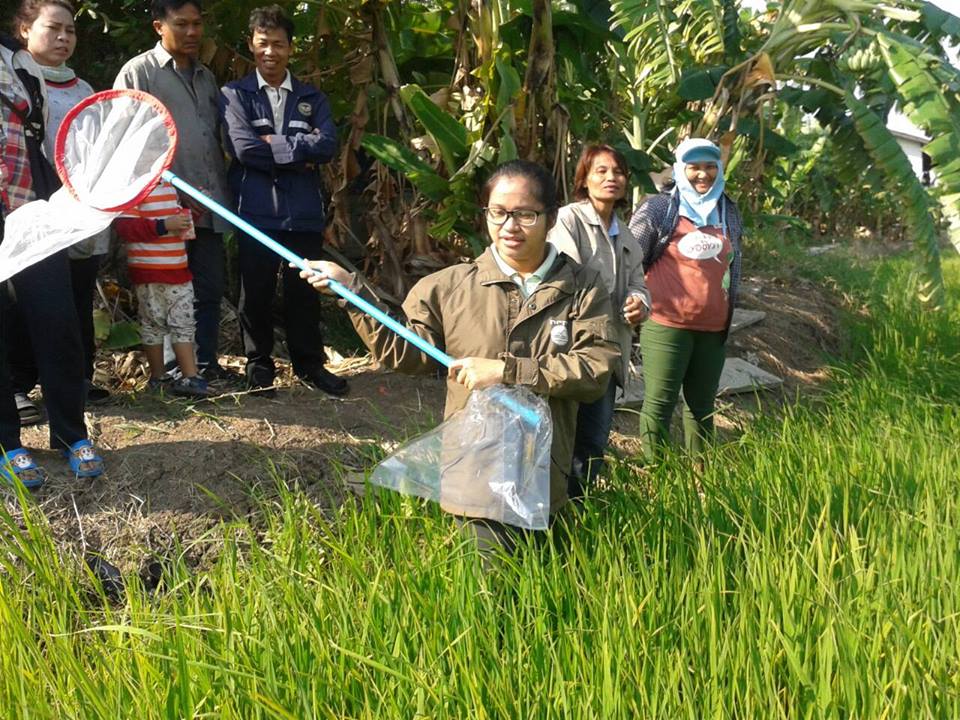 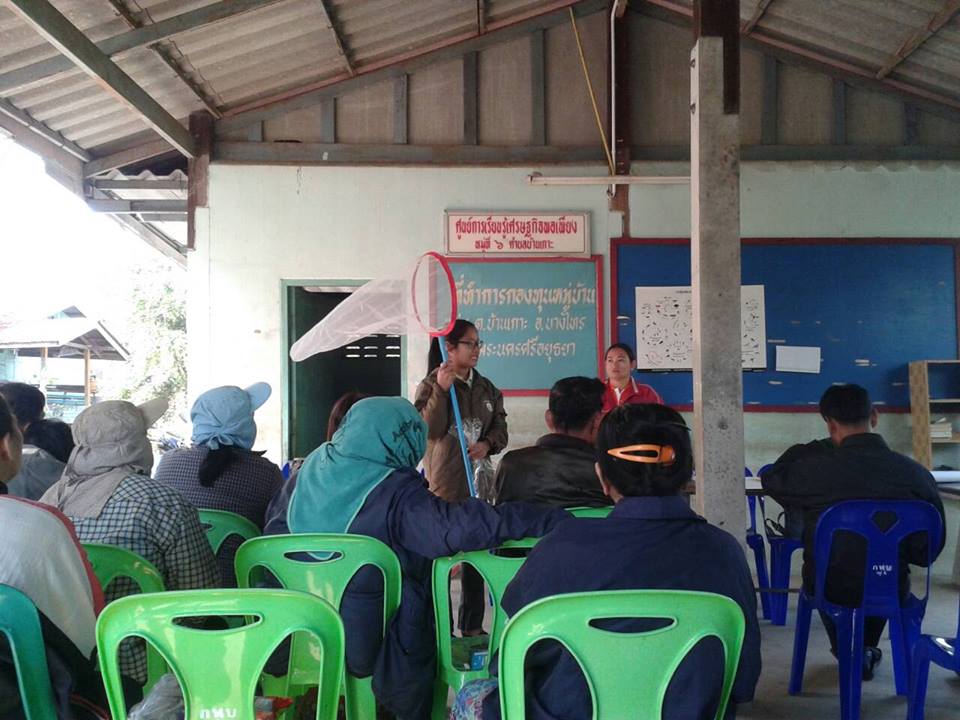 รูปภาพผลการอบรม: ด้วยข้าพเจ้า นางพรพรรณ  จันทร์เนียม ตำแหน่ง นักวิชาการส่งเสริมการเกษตรปฏิบัติการ สังกัด สำนักงานเกษตรอำเภอบางไทร ได้รับกำหนดการอบรม ศจช.และเสวนา กิจกรรมลดความเสี่ยงเกษตรกรจากการระบาดศัตรูพืช ปี 2559บัดนี้ ข้าพเจ้าได้ดำเนินการกิจกรรมดังกล่าวเรียบร้อยแล้ว จึงขอรายงานสรุปผลการดำเนินกิจกรรมให้ทราบดังนี้กิจกรรมดังกล่าวมีวัตถุประสงค์เพื่อเสริมสร้างสมรรถนะและทักษะ การวิเคราะห์สถานการณ์ด้านการเกษตร แก่ผู้รับการอบรมหัวข้อการฝึกอบรมและวิทยากร หัวข้อการอบรมได้แก่ระบบนิเวศพื้นฐาน(ระบบนิเวศเกษตรและกิจกรรมองค์ประกอบของระบบนิเวศเกษตร)การสุ่มและสำรวจ วิธีการสำรวจและการเลือกจุดสุ่มสำรวจในนาข้าวการจัดการศัตรูพืชโดยวิธีผสมผสาน(IPM)และการขยายเชื้อราเพื่อใช้ควบคุมศัตรูพืชวิทยากรคือ นางพรพรรณ  จันทร์เนียม  นักวิชาการส่งเสริมการเกษตรปฏิบัติการ นางสาวสุกัญญา  กิจเจตนี  นักวิชาการส่งเสริมการเกษตร สังกัด สำนักงานเกษตรอำเภอบางไทรรูปแบบการอบรมการบรรยาย โดยมีเอกสารการอบรมเชิงปฏิบัติการผู้เข้ารับการอบรมได้สอบถามปัญหา และแนวทางการปฏิบัติงาน โดยวิทยากรให้ข้อเสนอแนะและแนวทางในการปฏิบัติในทางที่ถูกต้องลงชื่อ นางพรพรรณ  จันทร์เนียม ผู้รายงาน